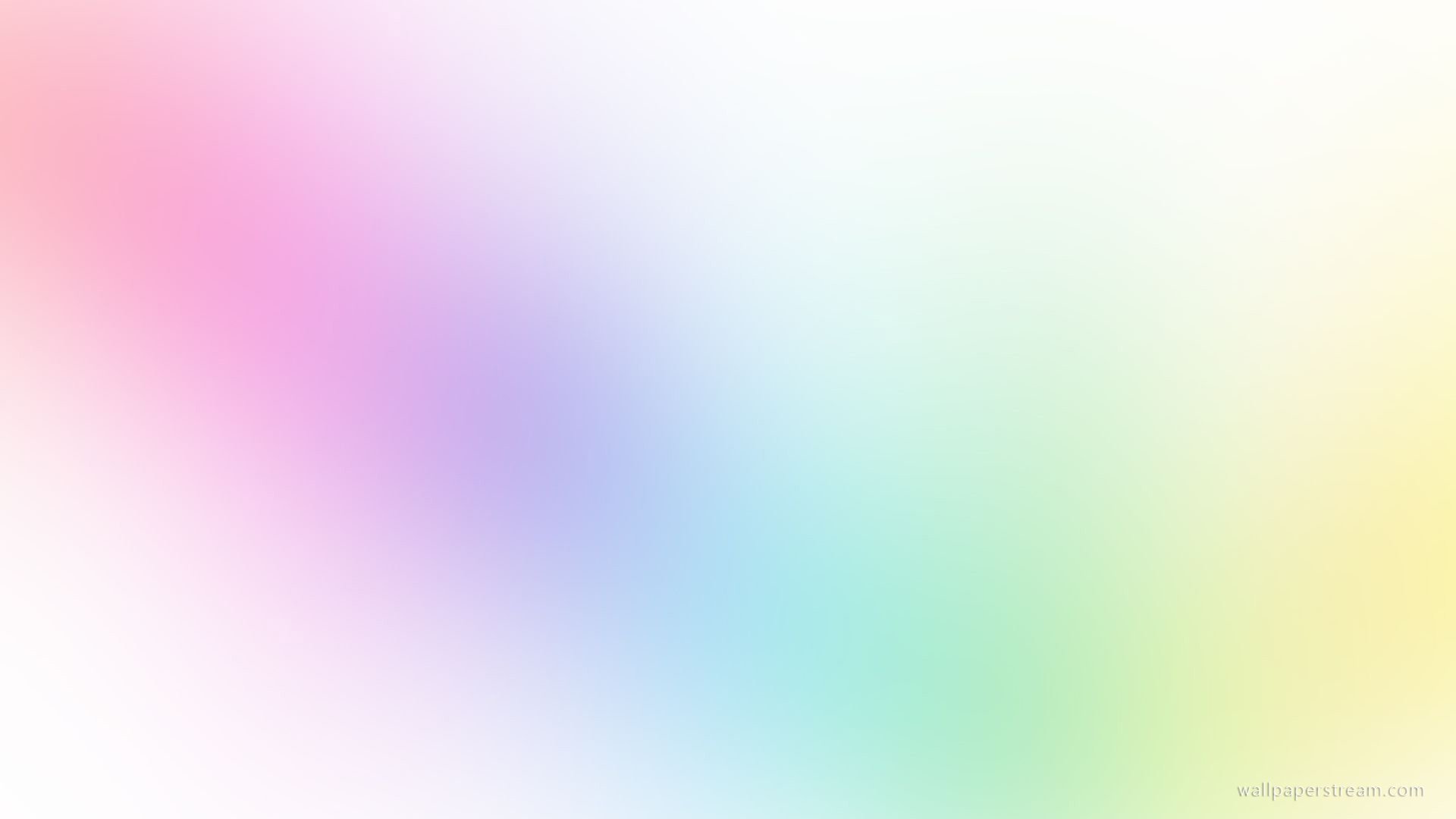 Муниципальное бюджетное дошкольное образовательное учреждение«Детский сад комбинированного вида № 54 «Веснушки»(МБДОУ «Детский сад № 54 «Веснушки»)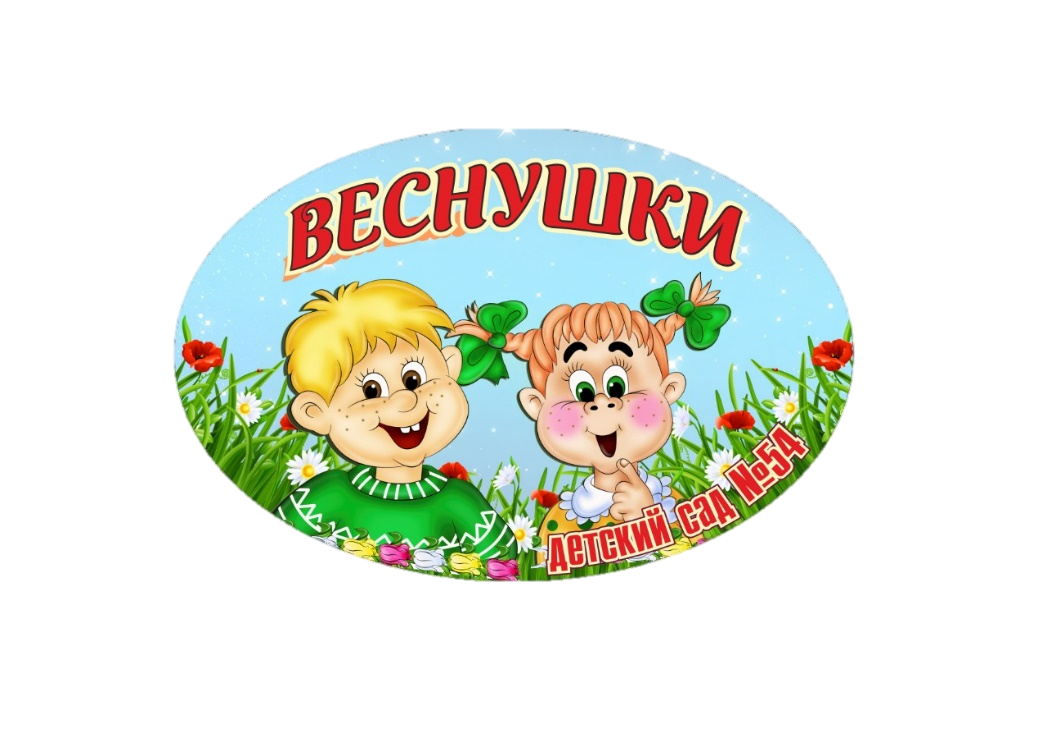 Методический кабинет «Основные направления работы по воспитанию основ экологической культуры детей дошкольного возраста»                                                  Составитель: Миронович Марина Владимировна, воспитатель МБДОУ «Детский сад № 54»Междуреченск 2024АннотацияГосударственная политика в области экологического образования осуществляется на федеральном, региональном и местном уровнях, затрагивает все звенья образовательной системы: в статье пятьдесят восьмой Конституции Российской Федерации говорится о том, что «Каждый обязан сохранять природу и окружающую среду, бережно относиться к природным богатствам». Разработана национальная доктрина образования в Российской Федерации, в которой сказано, что к основным целям и задачам образования относится «…экологическое воспитание, формирующее бережное отношение к природе».      Вот почему так важно воспитывать в детях бережное отношение к окружающему миру: это во многом формирует личность (к слову, такого мнения в вопросе экологического воспитания дошкольников придерживаются и разработчики Федерального государственного образовательного стандарта).Основные направления работы по воспитанию основ экологической культуры детей дошкольного возрастаЦель воспитания экологической культуры заключается и в непрерывном процессе воспитания и обучения детей экологическим нормам, в результате этого образования человек эмоционально-положительно относится к окружающему миру, осознано и ответственно относится к своему здоровью, и здоровью окружающей среды, соблюдает моральные и этические нормы поведения. Для того, чтобы добиться этих целей, педагоги работают в следующих направлениях по формированию начал экологической культуры у дошкольников:Во-первых, педагог предоставляет своим воспитанникам комплекс знаний по экологии, природе, окружающего мира. Для того, чтобы дошкольник имел возможность осмысленно и грамотно относиться к объектам природы, он обязан владеть простыми экологическими знаниями, присущими для этого возраста. Экологические знания - это, в первую очередь в целом, знания о взаимосвязи между растениями а также животными и средой их обитания; между людьми, животными и растениями, но кроме того способами применения природных ресурсов. Неотъемлемым компонентом процесса развития экологической культуры считаются знания и умения, но окончательным итогом - надлежащее отношение к находящемуся вокруг миру. Отсутствие у ребенка знаний, правильно отображающих реальность, приводит часто к формированию у них разных предрассудков и суеверий. Неверное понимание нередко служит фактором недоброжелательного отношения ребенка к животным, уничтожение ими лягушек, ежей, полезных насекомых и др. Это не только причиняет ущерб природе, но и негативно действует на нервную систему ребенка, ожесточает их. Откорректировать существующие ошибочные понятия существенно сложнее, чем сформировать новые, верные. Вот по какой причине очень принципиально, чтобы дети ранее в дошкольном возрасте приобрели верные сведения о природе.Во-вторых, педагоги пробуждают интерес к миру природы. В. А. Сухомлинский писал: «Человек стал человеком только тогда, когда увидел красоту вечерней зари и облачков, плывущих в голубом небе, услышал пение соловья и пережил восхищение красотой пространства. С тех пор мысль и красота идут рядом, вознося и возвеличивая человека. Но это облагораживание требует больших воспитательных усилий» Цит. по: 49, с. 37.В-третьих, педагоги объясняют детям, как безопасно вести себя с окружающей природой: формировать бережное отношение к природе, пробуждать желание охранять ее от разрушения, а при необходимости восстанавливать. Кроме того, педагоги воспитывают гуманное и бережное отношение детей к окружающему миру 38.Формирование знаний о природе, интереса к природе и бережного к ней отношения осуществляется в детском саду через весь педагогический процесс – в повседневной жизни и на занятиях. На современном этапе в деятельности дошкольных образовательных учреждений функционируют:- комплексные программы: «Детство», «Развитие», «Радуга», «Экология детства» и др.;- новые воспитательно-образовательные технологии: Л. А. Венгер, Д. В. Эльконин 51, Т. Доронова, С. Якобсон, С. Н. Николаева 34, Н. А. Рыжова 44, О. Ю. Тютюнник, A. M. Федотова.- парциальные программы экологического содержания: «Мы» – Н. Н. Кондратьева, «Юный эколог» - С.Н. Николаева, «Паутинка» – Ж. Л. Васякина, «Наш дом – природа» – Н. А. Рыжова, «Планета – наш дом» – И. Белавина и Н. Найденская, «Мы открываем мир» - Т. Климова и Н. Таранова и др.;Рассмотрим подробнее, как решается данная проблема в используемой нами комплексной программе «Кроха» – это программа и методика, разработанная рядом авторов (Г. Г. Григорьева, Н. П. Кочетова, Д. В. Сергеева и др.). Программа была разработана специально для родителей, по воспитанию, обучению и развитию детей до 3-х лет. В ней рассматриваются и описываются общие закономерности развития ребенка раннего возраста, четко и ясно обозначено, что и в каком возрасте необходимо делать с ребенком для того, чтобы обеспечить ему своевременное и полноценное развитие. Цель программы – комплексное воспитание, обучение и развитие детей в возрасте от рождения до 3-х лет. Программа основана на идеях гуманизации общественного и семейного воспитания детей раннего и младшего дошкольного возраста. Именно младенческий возраст, по мнению авторов программы, является наиболее ответственным периодом в жизни каждого человека, так как именно в это время осуществляется закладка фундамента личности, происходит формирование психического и физического здоровья Цит. по: 28.Программа содержит раздел, который предусматривает воспитание экологической культуры детей: «Как прекрасен этот мир!». Данный раздел направлен на изучение основ экологического воспитания.Программа опирается на ряд методических положений: 1.Оказывать ребенку всевозможную помощь в открытии окружающего мира. Взрослый знакомит ребенка с окружающим миром, учит его любить, понимать значимость природы, почему ее нужно беречь и т.д. 2.Научить ребенка наблюдать за природой, радоваться, любоваться и восхищаться её красотой и окружающего мира. В процессе созерцания, формирует у ребенка наблюдательность и любознательность, умение выражать свое отношение к миру природы. 3.Создание необходимой эффективной развивающей среды в семье. В программе даны конкретные рекомендации по созданию среды: наличие живого уголка, домашнего питомца, домашние растения, домашняя библиотека, музыкальные инструменты и т.д. Задача взрослого научить ребенка ухаживать за домашними животными и растениями, объяснить значимость книг в жизни человека, научить видеть красоту музыки и т.д. Цит. по: 28.Наблюдение за природными явлениями – осуществляется не только во время прогулок, но в процессе наблюдения из окна. Детям очень интересно наблюдать за миром за окном, следить за прохожими, птицами и животными. Во время таких наблюдений взрослый должен отмечать что изменилось, с чем это связано и т.д. Через наблюдения совершенствовать органы чувств ребенка, знакомить его с формами, цветом, величинами и т.д. Все это будет способствовать формированию первичных представлений о свойствах предметов и явлений 8.Организация элементарных образных исследований, способствующих познанию свойств предметов и связанных с ними явлений. Например: Наблюдать, как сухие камешки меняют цвет, если их намочить Сравнивать камешки по размеру и цвету (большой - маленький, темный – светлый и т.д.) Из сухого песка ничего нельзя построить, потому что он рассыпается, а если его намочить, то можно использовать для строительства. В процессе манипулирования предметов, взрослый должен сопровождать все свои действия комментариями. Это способствует не только усвоению знаний, но эмоциональному отклику со стороны ребенка. Организация прогулок в соответствии с программой и ожидаемые результаты её освоения. Мы согласны с автором программы в том, что наибольшую радость и интерес у детей вызывают прогулки на свежем воздухе. Это связано с тем, что в доме (квартире) ребенок практически все изучил, в то время как на прогулке можно увидеть так много интересно, а мир представляется большим и красочным. Больше всего ребенку младшего возраста интересна погода. Удивление вызывает ее изменчивость и смена сезонов. Для того, что закрепить у ребенка сезонные знания можно при подготовке к прогулке собирать не только ребенка, но и предложить ему самостоятельно собрать любимую игрушку 31.Основными объектами наблюдений на прогулке являются деревья, так как они более наглядно отражают изменения природы в зависимости от сезона. Задача взрослого не просто показать, как меняются деревья, но и научить ребенка бережно относиться к ним. Цель и содержание прогулки зависит от времени года. В разное время года детей знакомят с изменениями в природе (трава, цветы, деревья и т.д.), рассказывают, чем занимаются животные, как и где они проживают, как от состояния погоды зависит поведение животных и т.д. Таким образом, основной упор в программах делается на развитие экологической культуры у ребенка через прогулки, знакомство с природой, наблюдения за природными явлениями. Достаточно популярным представлением о способах формирования экологической культуры дошкольников среди авторов-экологов России является использование охраняемых природных территорий в качестве базы, позволяющей решать многие задачи, связанные с детским экологическим образованием. В поддержку таких методик отмечается, что «в заповедниках созданы соответствующие отделы (экологического просвещения и пропаганды и т.п.), в которых работают подготовленные специалисты, есть хорошая материальная база (зоологические музеи, музеи под открытым небом, учебные экологические классы и кабинеты, зоологические секции, живые уголки и др.)». На базе заповедника можно проводить с большим успехом занятия в живой природе, для чего используется цикл экскурсий, походов по экологической тропе, на реку и др. Как правило, для работы с детьми в библиотеках заповедников есть коллекция фильмов экологической направленности, учебных видеофильмов, мультфильмов 14.Для развития у детей основ научного мышления, познавательного интереса, формирования навыков исследовательской деятельности для них проводятся разнообразные опыты, наблюдения за свойствами живой и неживой природы. Значительным минусом в этом случае является доступность к такому виду экологического образования дошкольников только близлежащих территорий, в противном случае использование заповедников как «территории обучения» Цит. по: 28 возможно только в качестве составной части специальной образовательной программы. В рамках работы на детской экологической площадке выполняются следующие виды деятельности 9:1. Создание с помощью экологической тропы условий, направленных на практическое формирование экологических знаний и представлений, способствующих экологическому образованию детей дошкольного возраста: – анализ природных объектов на территории дошкольного учреждения для познавательной деятельности; – создание условий для практической работы на экологической тропе; – создание условий для самостоятельной и безопасной деятельности детей; – организация совместной деятельности ребенка и взрослого. 2. Формирование у детей представления о многообразии мира, о взаимосвязях и взаимозависимости объектов природы, с помощью экскурсий по экологической тропе. 3. Развитие у детей познавательных умений, умения оценивать, прогнозировать, делать выводы в своей деятельности в ходе экскурсий. 4. Сохранение и укрепление здоровья детей и взрослых. На оборудованной площадке можно проводить занятия, игры, наблюдения, чтение художественной литературы, ставить эксперименты, заниматься театрализованной деятельностью и спортом. На экологической площадке содержательным объектом организации комплексных экологических наблюдений и детских экспериментальных исследований выступают составляющие природно-дидактические комплексы – объекты экологической тропы. Так например, в Муниципальном бюджетном дошкольном образовательном учреждении «Детский сад № 54 «Веснушки» такими являются 50: 1. «Метеоплощадка» для проведения наблюдений за явлениями природы и их изменениями, обучению элементарному прогнозированию. На метеоплощадке находятся: термометр для измерения температуры воздуха; флюгер – прибор для определения направления ветра; воздушные змеи, различные ветровые игрушки, которые показывают есть ли ветер; солнечные часы показывают солнечное время; дождемер для измерения количества осадков. 2. «Летний театр» для проведения театрализованных представлений, музыкальных, театральных занятий, постановка сказок, сценок. На площадке летнего театра находятся помост, ширма, лавка для зрителей 16.3. «Фитобар» для организации питья соков, воды, травяных настоев. В фитобар входят пластмассовые стулья и столы под зонтами, барная стойка, информация о различных растениях и их лечебных свойствах. 4. «Тарзаниум» для развития ловкости, силы, выносливости. Включает в себя различные переплетения из каната для лазанья детей. 5. «Изостудия» для проведения разнообразных занятий по рисованию, лепке, аппликации и пр6. «Дедушка Тополь» для проведения наблюдений за деревьями различного возраста, определение возраста, развитие воображения. 7. «Огород сюжетный» для организации совместных работ на огороде, прополки, полива, сбора урожая. 8. «Зеленая аптека» – клумба с лекарственными травами, служит для организации заботы о растениях, установления связей природных явлений и растений. 9. «Теплица» для организации совместной работы в теплице, знакомства с парниковым эффектом, сбор урожая, оценки своего труда, заботы о растениях, установлений связей природных явлений и растений. 10. «Беседка релаксации» – беседка для отдыха, релаксации, чтения художественной литературы, сказок. 11. «Музей под открытым небом» для представления об этническом прошлом. В музеи находятся стилизованные телега, колодец, и другие старинные вещи. 12. «Цветочные часы» – клумба для организации наблюдений за цветами, распускающимся в различное время суток, установления связей природных явлений и растений. 13. «Розариум» – клумба для организации наблюдений за «королевой цветов», знакомство с ростом, размножением, разновидностями роз. В розариуме представлены различные виды и сорта роз. 14. «Альпийская горка» для организации наблюдений за ростом растений разных видов. 15. «Дорожка здоровья» для развития тактильных ощущений, профилактики плоскостопия, закаливания. Представлена в виде дорожки с различными наполнителями. Все эти компоненты приведены как возможные составляющие, необходимые для создания экологической развивающей среды и активно применяются в Муниципальном бюджетном дошкольном образовательном учреждении «Детский сад № 54 «Веснушки». Творческий подход, знание психологических основ развития ребенка, умение задавать вопросы и отвечать на вопросы ребенка, поддержка детской активности в процессе познания, детской инициативы, сотрудничество взрослого и ребенка и понимание того, что все основы экологически сообразного поведения закладываются в дошкольном детстве, способны стимулировать и педагогов, и родителей к созданию условий для формирования экологической грамотности детей и поиску новых подходов и практик. В целом организация практик образования для устойчивого развития как база формирования у детей дошкольного возраста основ экологической культуры предполагает ряд трансформаций в организации процесса дошкольного образования: изменения характера взаимоотношений взрослых и детей – перехода на диалоговую форму общения и обеспечения индивидуального подхода к каждому ребёнку; создания системы педагогической поддержки детской инициативы и культивирование совместных инициатив; изменения практик организации повседневной жизни детей и взрослых как в учреждении образования, так и в семье. И здесь в процессах формирования основ экологической культуры детей на первый план выходят тесное сотрудничество учреждения образования и родителей, разноуровневое сотрудничество детей и учреждений образования, согласование действий с представителями местных сообществ и общественными инициативами, корректировка привычных форм поведения в повседневной жизни – все то, что не позволит трансформировать процесс принятия ребенком экологического отношения к миру в систему «обучения ради обучения» 16, с. 101.Таким образом, в работе по формированию экологической культуры детей необходимо использовать разные формы и методы в комплексе, правильно сочетать их между собой. Выбор методов и необходимость комплексного их использования определяется возрастными возможностями детей, характером воспитательно-образовательных задач, которые решает воспитатель.СПИСОК ИСПОЛЬЗОВАННЫХ ИСТОЧНИКОВ	Зебзеева, В. А. Развитие элементарных естественно-научных представлений и экологической культуры детей: Обзор программ дошкольного образования [Текст] / В.А. Зебзеева. – Москва: Сфера, 2015. – 120 с.Золотова, Е.И. Знакомим дошкольников с миром животных [Текст]/ Под ред. Н. Ф. Виноградовой. – Москва: Просвещение, 2015. – 159с.Иванова, А. И. Методика организации экологических наблюдений и экспериментов в детском саду: Пособие для работников дошкольных учреждений [Текст] / А.И. Иванова. – Москва: ТЦ Сфера, 2015. - 183 с. 